О внесении изменений в решение Совета сельского поселения Шаранский сельсовет муниципального района Шаранский район Республики Башкортостан № 358  от 01 декабря  2010 года «Об утверждении положения о бюджетном процессе в сельском поселении Шаранский сельсовет муниципального района Шаранский район Республики Башкортостан»  	В соответствии с пунктом «ж» статьи 71, пункту 1 статьи 76  Конституции Российской Федерации, Бюджетного кодекса Российской Федерации от 31.07.1998 №145-ФЗ, Федерального закона от 06.10.2003 года №131-ФЗ «Об общих принципах организации местного самоуправления в Российской Федерации», Устава сельского поселения Шаранский сельсовет муниципального района Шаранский район Республики Башкортостан, Совет решил:Внести в решение Совета сельского поселения Шаранский сельсовет муниципального района Шаранский район Республики Башкортостан  № 358  от 01.12.2010 года «Об утверждении положения о бюджетном процессе в сельском поселении Шаранский сельсовет муниципального района Шаранский район Республики Башкортостан»  (далее - Решение) следующие изменения: В статьи 7 части 3 Решения  слово «бюджетные» заменить на  слово «казенные»;В статьи 10 части 5 Решения слова «задание формируется» заменить словами «задание на оказание государственных (муниципальных) услуг (выполнение работ) федеральными учреждениями, учреждениями субъекта Российской Федерации, муниципальными учреждениями формируется» и дополнить абзацем следующего содержания: «государственное (муниципальное) задание формируется для бюджетных и автономных учреждений, а также казенных учреждений, определенных в соответствии с решением органа государственной власти (государственного органа), органа местного самоуправления, осуществляющего бюджетные полномочия главного распорядителя бюджетных средств»;Статью 12 часть 1 Решения изложить в новой редакции: « получатели бюджетных средств обязаны вести реестр закупок, осуществленных без заключения государственных или муниципальных контрактов».Статью 15 часть 1 Решения изложить в следующей редакции: «в бюджетах бюджетной системы Российской Федерации предусматриваются субсидии бюджетным и автономным учреждениям на возмещение нормативных затрат, связанных с оказанием ими в соответствии с государственным (муниципальным) заданием государственных (муниципальных) услуг (выполнением работ). Из бюджетов бюджетной системы Российской Федерации могут предоставляться субсидии бюджетным и автономным учреждениям на иные цели». В наименовании статьи слово «бюджетными» заменить словом «казенными».В Решении ссылку на Закон Республики Башкортостан «О бюджетном процессе в Республике Башкортостан» заменить на «Закон Республики Башкортостан от 15.07.2005 года №205-з «О бюджетном процессе в Республике Башкортостан»; Закон Республики Башкортостан «О межбюджетных отношениях в Республике Башкортостан» заменить на Закон Республики Башкортостан «О межбюджетных отношениях в Республике Башкортостан» №203-з от 15.07.2005 года.В тексте Решения используемое сокращение «МР» заменить на «муниципальный район».На фирменном бланке Решения полное наименование должности подписавшего документ заменить на «глава сельского поселения Р.Р.Мануров».В Решении нумерацию статей заменить на порядковые…..10. В Решении аббревиатуру «РБ» заменить на «Республику Башкортостан».11.Настоящее решение вступает в силу с момента обнародования в здании администрации сельского поселения Шаранский сельсовет муниципального района Шаранский район Республики Башкортостан.12.Контроль над выполнением настоящего решения возложить на постоянную комиссию Совета сельского поселения Шаранский сельсовет муниципального района Шаранский район Республики Башкортостан по бюджету, налогам, экономическому развитию и вопросам собственности.Глава сельского поселения                                           Р.Р.МануровС. Шаран04.02.2013 г№ 203Башкортостан РеспубликаһыШаран районымуниципаль районыныңШаран ауыл Советы ауыл биләмәһе Советы452630 Шаран ауылы, 1-се май урамы  62Тел.(347) 2-22-43,e-mail:sssharanss@yandex.ruШаран  ауылы, тел.(34769) 2-22-43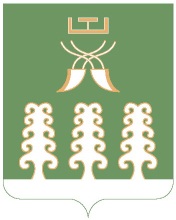 Республика БашкортостанСовет сельского поселенияШаранский сельсоветмуниципального районаШаранский район452630 с. Шаран ул. Первомайская,62Тел.(347) 2-22-43,e-mail:sssharanss@yandex.ruс. Шаран тел.(34769) 2-22-43